Beschrijf de stageplek die kan aangeboden worden in het kader van gemeenschapsdienstLocatie: …………………………………………………………………………………………………………………………………………………………………………….…Naam mentor:……………………………………………………………………………………………………………………………………………………………………Naam leidinggevende:…………………………………………………………………………………………………………………………………………………….Geef aan wat de taakomschrijving is van de stageplek die je aanbiedt.Hoe wordt ervoor gezorgd dat het takenpakket op de stageplaats aansluiting heeft met reële functies op de arbeidsmarkt?Hoe wordt ervoor gezorgd dat de taken op de stagevloer aansluiting hebben bij de competenties van de klant in samenwerking met de GLOW-partner?Hoe zal de mogelijke werkplek kenbaar gemaakt worden aan de GLOW-partners? Hoe wordt de samenwerking met de GLOW-partner georganiseerd?Hoe voorzie je de samenwerking met de mentor?Hoe voorzie je de uitwisseling van informatie over de klant tussen de werkvloer en de GLOW-partner?Ik verklaar hierbij eveneens dat de aangeboden stageplek geen wijk werkplek is.Ondertekend door:Mentor	HR-verantwoordelijke, leidinggevende mentor of algemeen directeur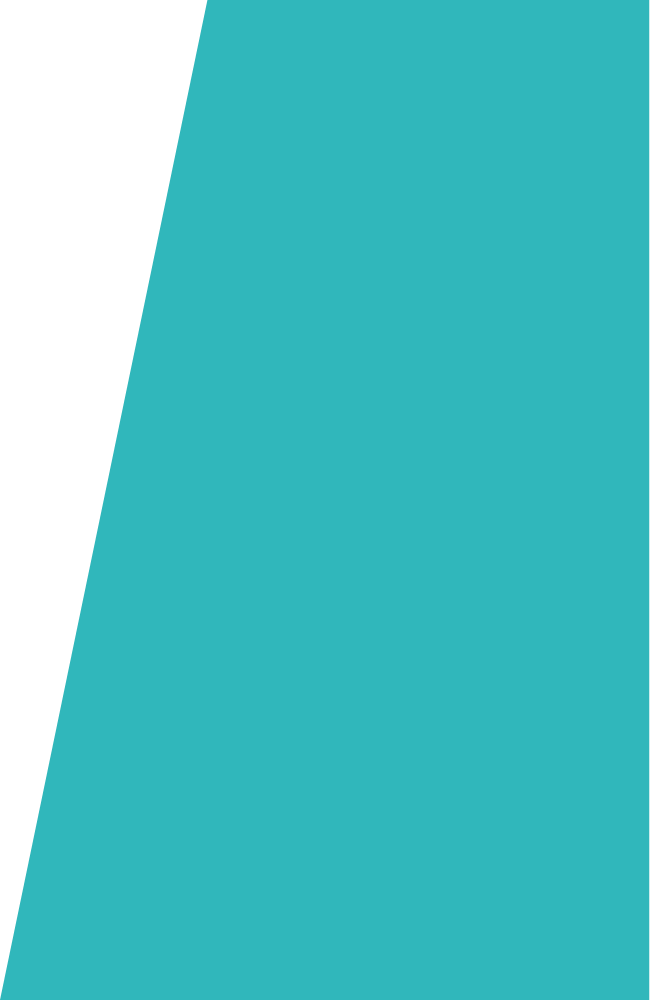 